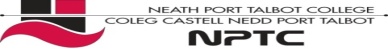 , HAIRDRESSING & APPLIED THERAPIESNVQ Level 3 Diploma in Beauty Therapy Universal Evidence Work Book Additional notes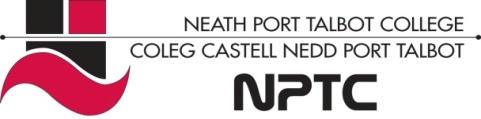 , Hairdressing and Applied Therapies NVQ Level 3 Diploma In Beauty Therapy (General and Massage routes    Universal Evidence Work Book  for the following units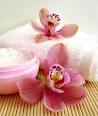 B13                                    B14B20B23B24                                    B25                                               B28B29Student Name:                                        Tutor  Signature  & CommentsDate of competence:Q1.Explain your responsibilities under relevant Health and safety legislation, standards and guidance. (  Refer to Health and safety policies, COSHH, RIDDOR, Risk assessments etc)Q2.Explain your own responsibilities under local authority licensing regulations for yourself and the premises. (Local government miscellaneous provisions act and special treatments provision)Q3. Explain the importance of not discriminating against clients with illnesses and disabilities and why.Q4.State the age at which an individual is classed as a minor.  Why is it necessary for a parent/guardian to be present and give consent for any treatment given and what is the legal significance of this. Q5. Explain your own responsibilities and reasons for maintaining personal hygiene, protection and appearance according to accepted industry and organisational requirements.Q6.Explain the manufacturers and organisational requirements for waste disposal.Q7. Explain the importance of the correct storage of client records in relation to the Data Protection act.Why is it necessary to gain clients signatures on record cards?Q8. Explain the organisation requirements for client preparation.Q9. Explain your responsibilities and reasons for keeping your nails short, clean, well manicured and free of polish for all treatments.Q10. Explain the organisations and manufacturers requirements for treatment area, equipment maintenance and equipment cleaning regime.Q11. Explain the necessary environmental for all Level 3 treatments (Include, lighting, heating, ventilation, sound, and general comfort) and why these are important.Q12. Explain the reasons for disinfecting your hands and how to do this effectively and why is it important to maintain standards of hygiene and the principles of avoiding cross infection. Q13 Why is it important to position yourself and the client correctly for level 3 treatments, taking into account individual characteristics. Q14.  What is Repetitive strain injury (RSI)? How is it caused and how do you avoid developing it when delivering certain Level 3 treatments. Q15. Explain the reasons for maintaining client modesty, privacy and comfort during the treatment.Q16. Explain how to use effective consultation techniques when communicating with clients from different cultural and religious backgrounds, ages, disabilities and genders for Level 3 treatments.Q17. Explain why is it important to encourage and allow time for clients to ask questions.Q18. Why is it important to check for contra- indications and for clients with contra- indications to seek medical advice? State the importance of not naming specific contra-indications when encouraging clients to seek medical advice.Q19. Explain the relationship between lifestyle patterns and effectiveness of treatment.Explain the beneficial effects which can result from changes to the client’s lifestyle pattern.Q20. Explain the importance of giving clients clear instructions on the removal of relevant clothing, accessories and general preparation for the treatment.Q21. How would you recognise erythema and Hyperaemia and its causes. 